关于强化开发区工程建设项目“区域评估+告知承诺制”应用的通知发布时间： 2023-11-17    来源： 邓州市水利局    【打印页面】     【关闭页面】 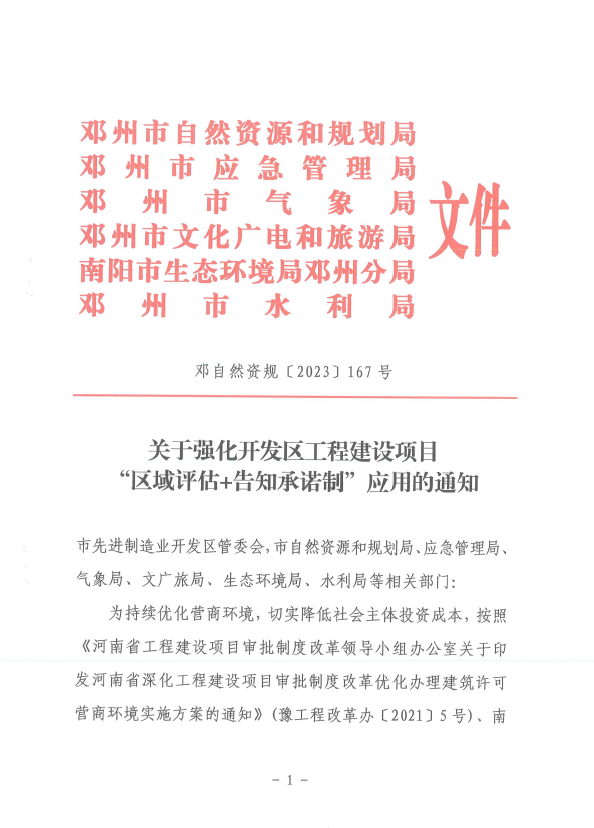 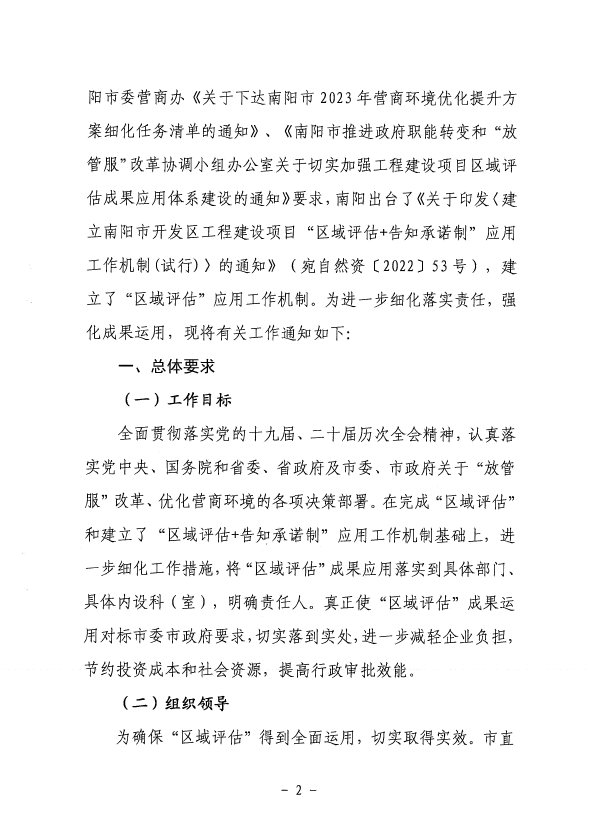 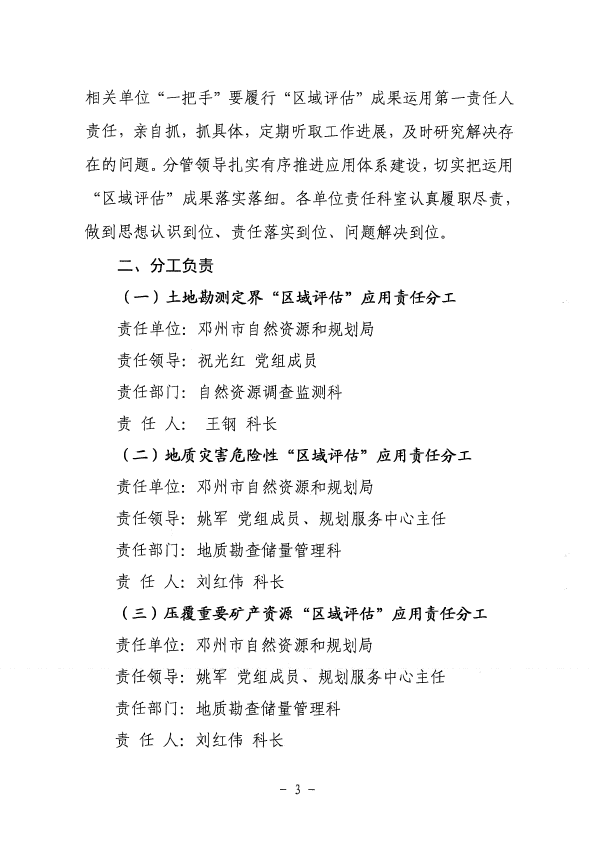 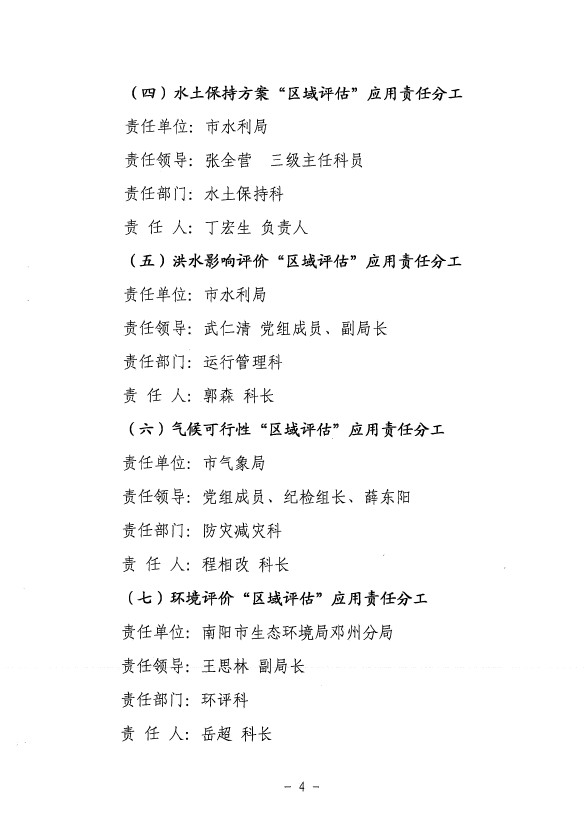 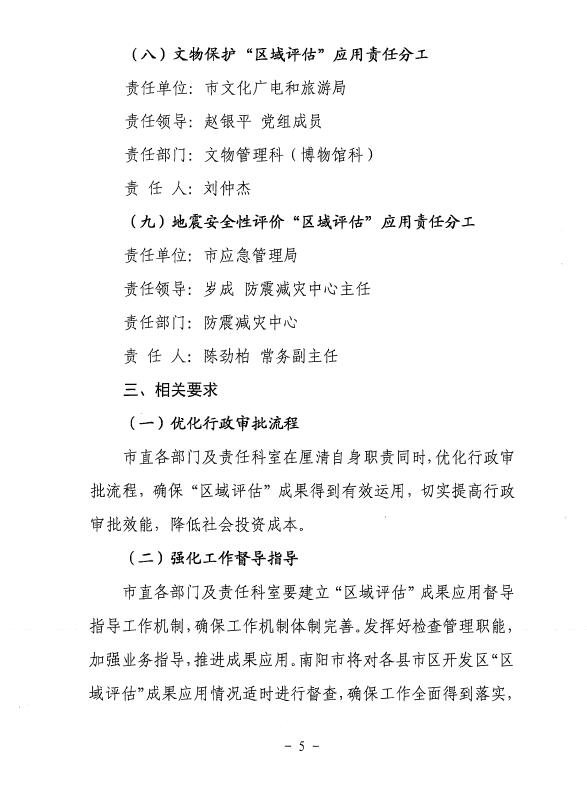 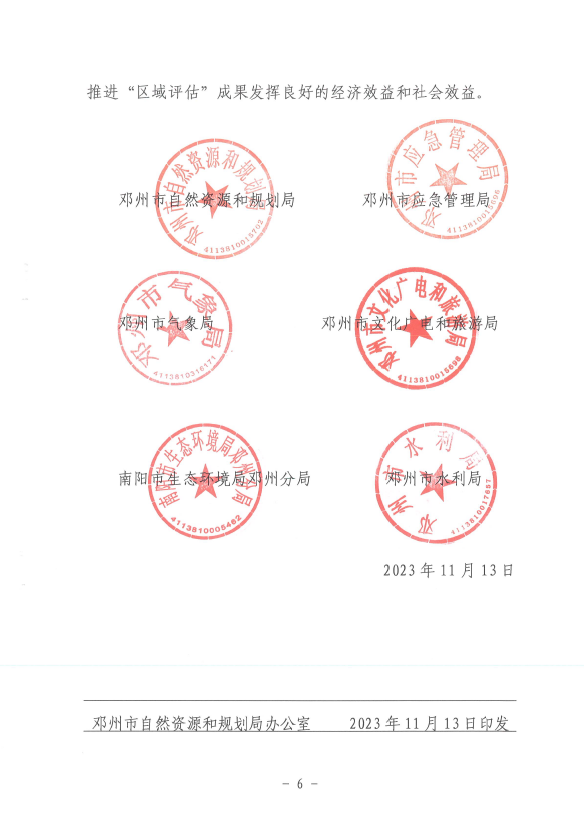 